Mosiyenko ValeriyExperience:Position applied for: Chief OfficerDate of birth: 02.12.1970 (age: 46)Citizenship: UkraineResidence permit in Ukraine: NoCountry of residence: UkraineCity of residence: MariupolContact Tel. No: +38 (097) 677-44-11E-Mail: valm0s@mail.ruU.S. visa: NoE.U. visa: NoUkrainian biometric international passport: Not specifiedDate available from: 15.04.2014English knowledge: GoodMinimum salary: 7700 $ per month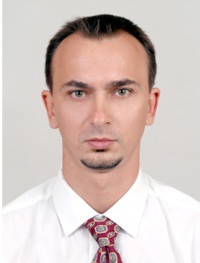 PositionFrom / ToVessel nameVessel typeDWTMEBHPFlagShipownerCrewingChief Officer16.12.2013-08.02.2014Johannes MaerskContainer Ship30166-DenmarkMaerskOSMChief Officer17.06.2013-17.09.2013Johannes Maersk30166-DenmarkMaerskOSMChief Officer15.12.2012-13.03.2013Johannes MaerskContainer Ship30166-DenmarkMaerskOSMChief Officer30.04.2012-02.09.2012Victoria TraderContainer Ship18480-A&BMNChief Officer06.09.2011-12.01.2012Victoria TraderContainer Ship118480-&mdash;Chief Officer20.11.2010-07.05.2011Victoria TraderContainer Ship18480-&mdash;Chief Officer12.02.2010-21.07.2010Victoria TraderContainer Ship18480-&mdash;Chief Officer08.08.2009-12.11.2009MedpearlContainer Ship21800-&mdash;Chief Officer09.01.2009-11.05.2009Jade TraderContainer Ship14700-&mdash;